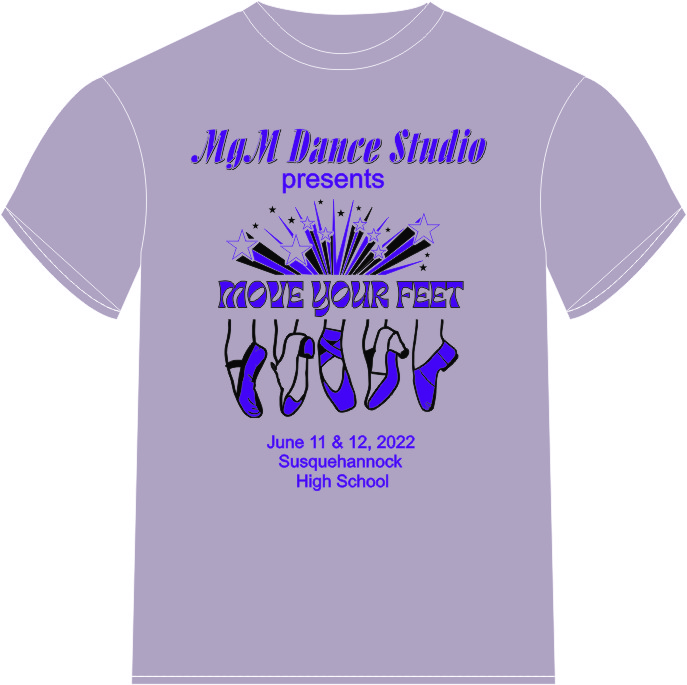 Recital T-shirts $20.00, $22.00 for XXLA and XXXLADancer’s Name: __________________________________Telephone #:___________________________________Please Circle Size:	YXS	YS	YM	YL	SA	MA	LA	XLA	2X(add $2.00) 	 3X(Add $2.00)Orders Due: Saturday April 23, 2022For Office Use OnlyCheck #__________	Cash ___________		Visa ______________MasterCard ______________	Discover ____________		Money Order___________